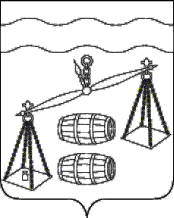  СЕЛЬСКАЯ ДУМА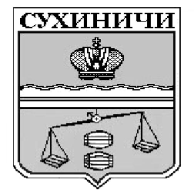 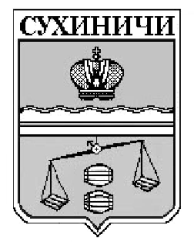  сельского поселения «Село Татаринцы»Калужская областьСухиничский районРЕШЕНИЕот 03.10.2020г.                                                                   №  11О составе конкурсной комиссиина замещение должности главы администрации СП "Село Татаринцы"	В соответствии  со ст. 37, 84 Федерального закона  от 06.10.2003 года  № 131-ФЗ " Об общих принципах организации местного самоуправления в Российской Федерации" и руководствуясь ст. 36 Устава СП "Село Татаринцы",  Сельская Дума СП «Село Татаринцы»                                                       РЕШИЛА:1. Назначить  в состав конкурсной комиссии на замещение должности главы администрации сельского поселения " Село Татаринцы ":-  Абросимову Нину Николаевну- зав. Татаринским ФАПом.-  Прокудину Светлану Сергеевну – депутата Сельской Думы.- Абросимову Галину Михайловну - депутата Сельской Думы.2. Настоящее решение  вступает в силу с момента его подписания, подлежит опубликованию в районной газете  "Организатор".3. Контроль за исполнением настоящего решения оставляю за собой.Глава сельского поселения"Село Татаринцы" 			                                  Е.Н. Пронькина.                 